Per ognuno dei seguenti grafici riconosci quale funzione reale è stata rappresentata scegliendo tra le quattro proposte.
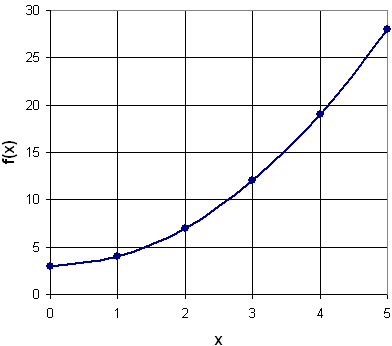 Riconoscere funzioni dal loro grafico 2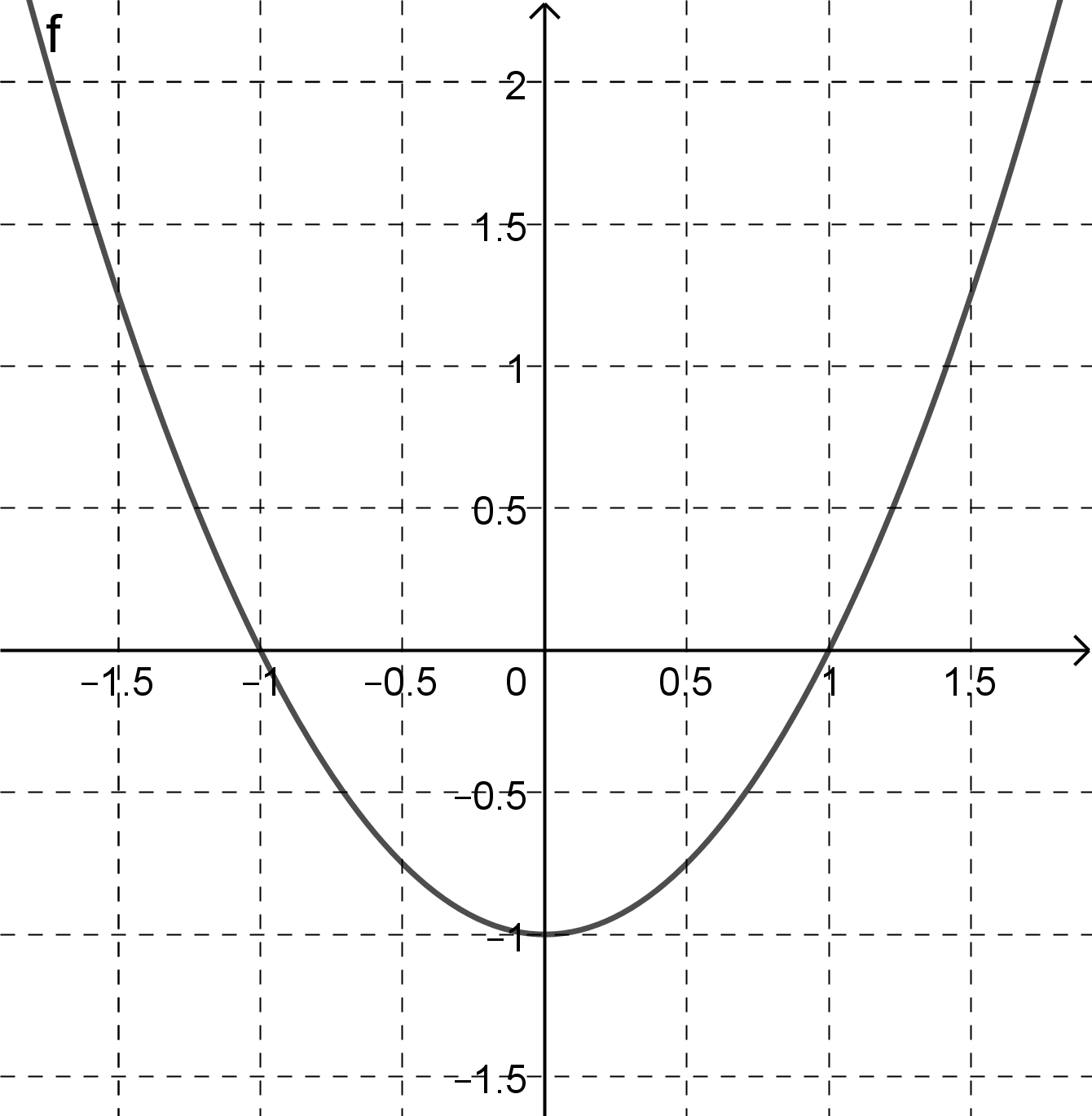 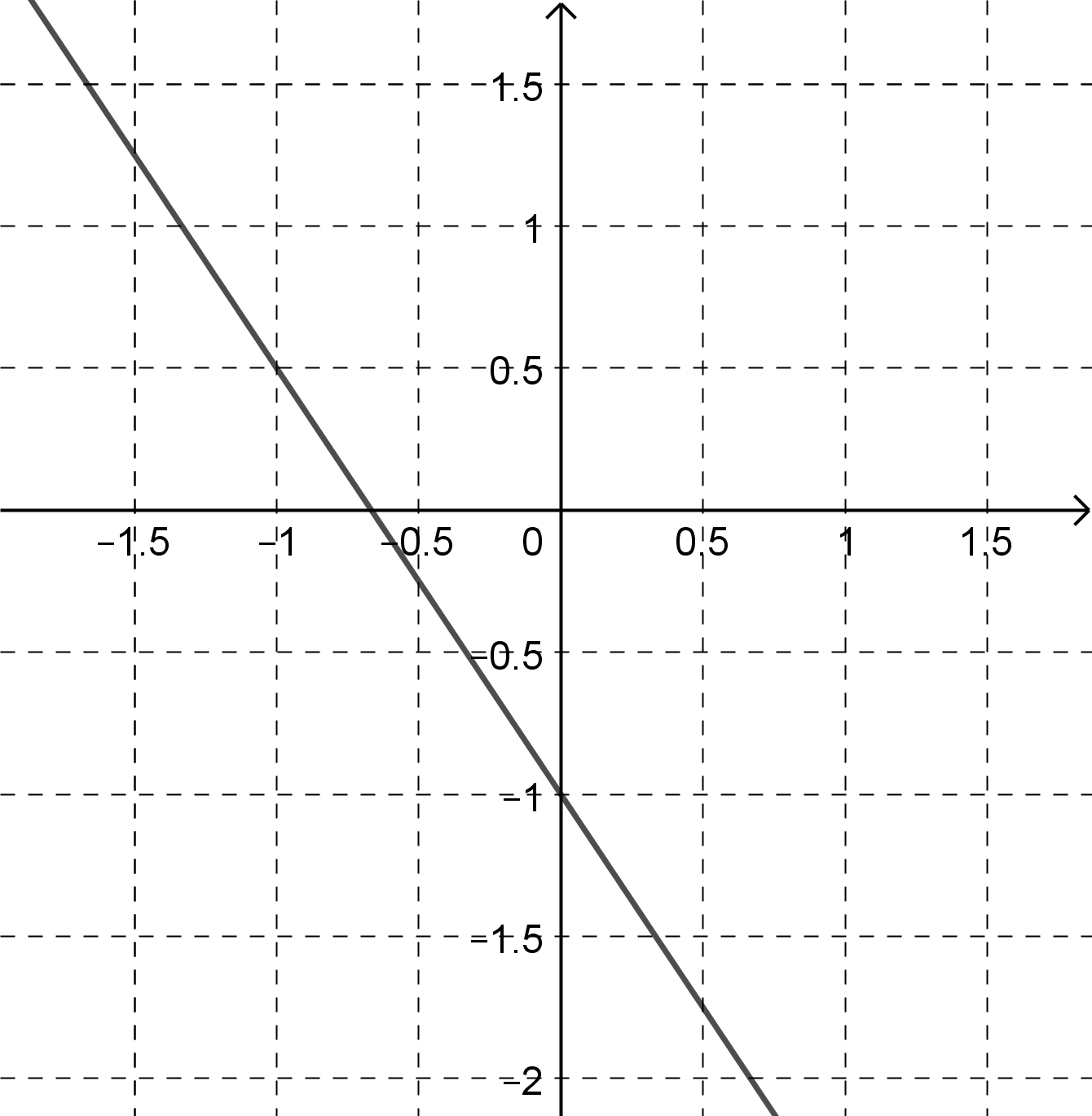 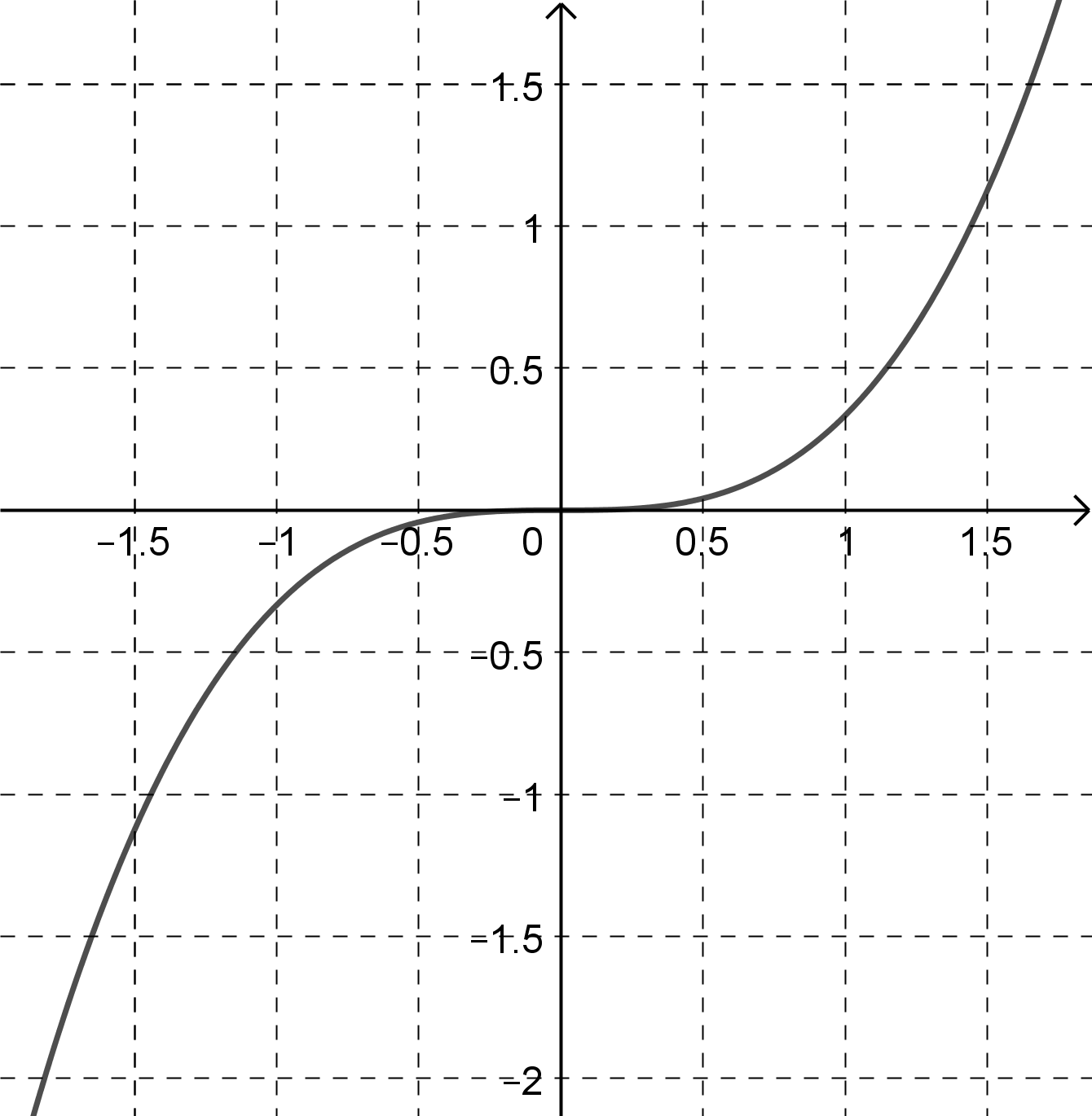 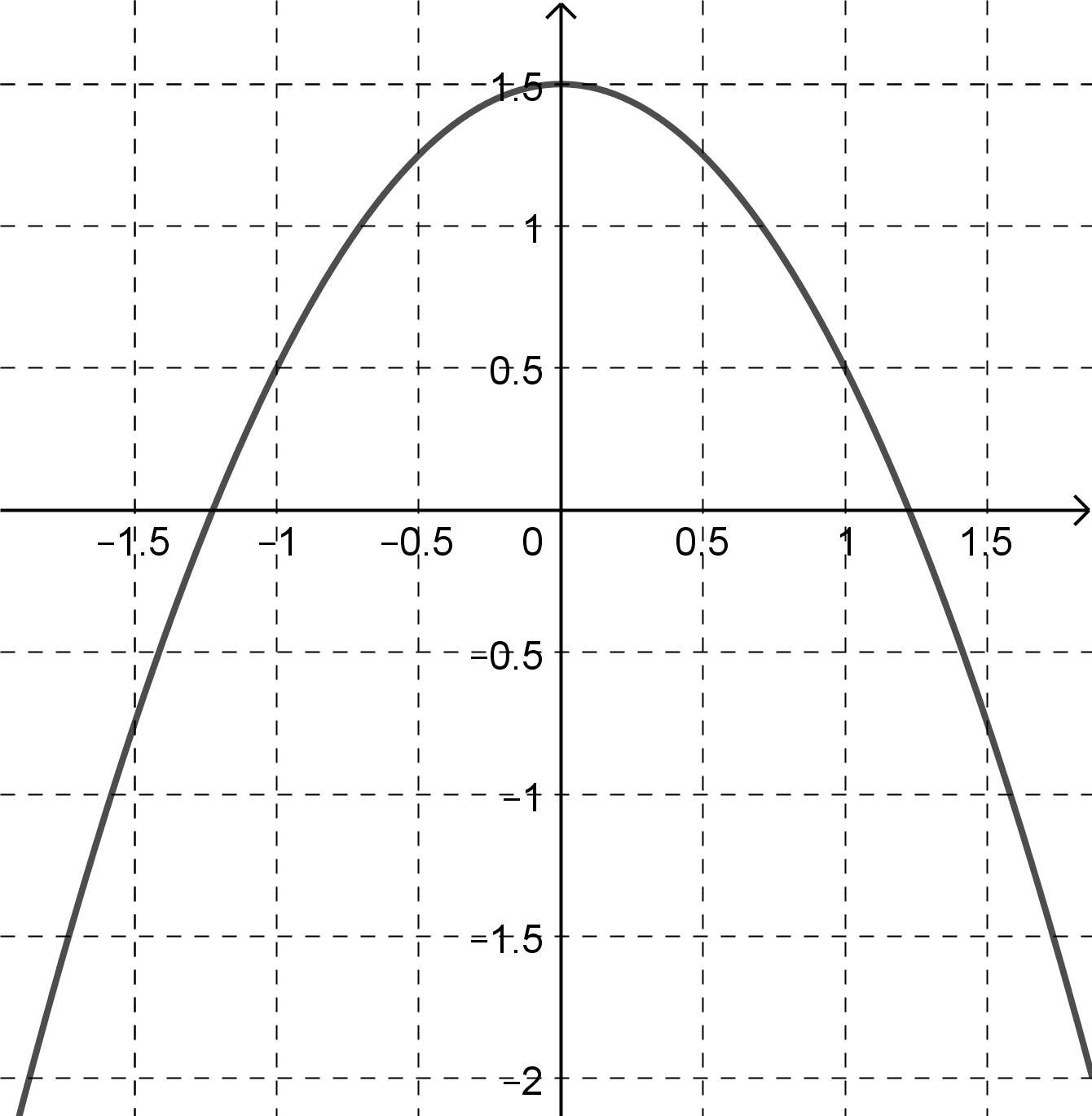 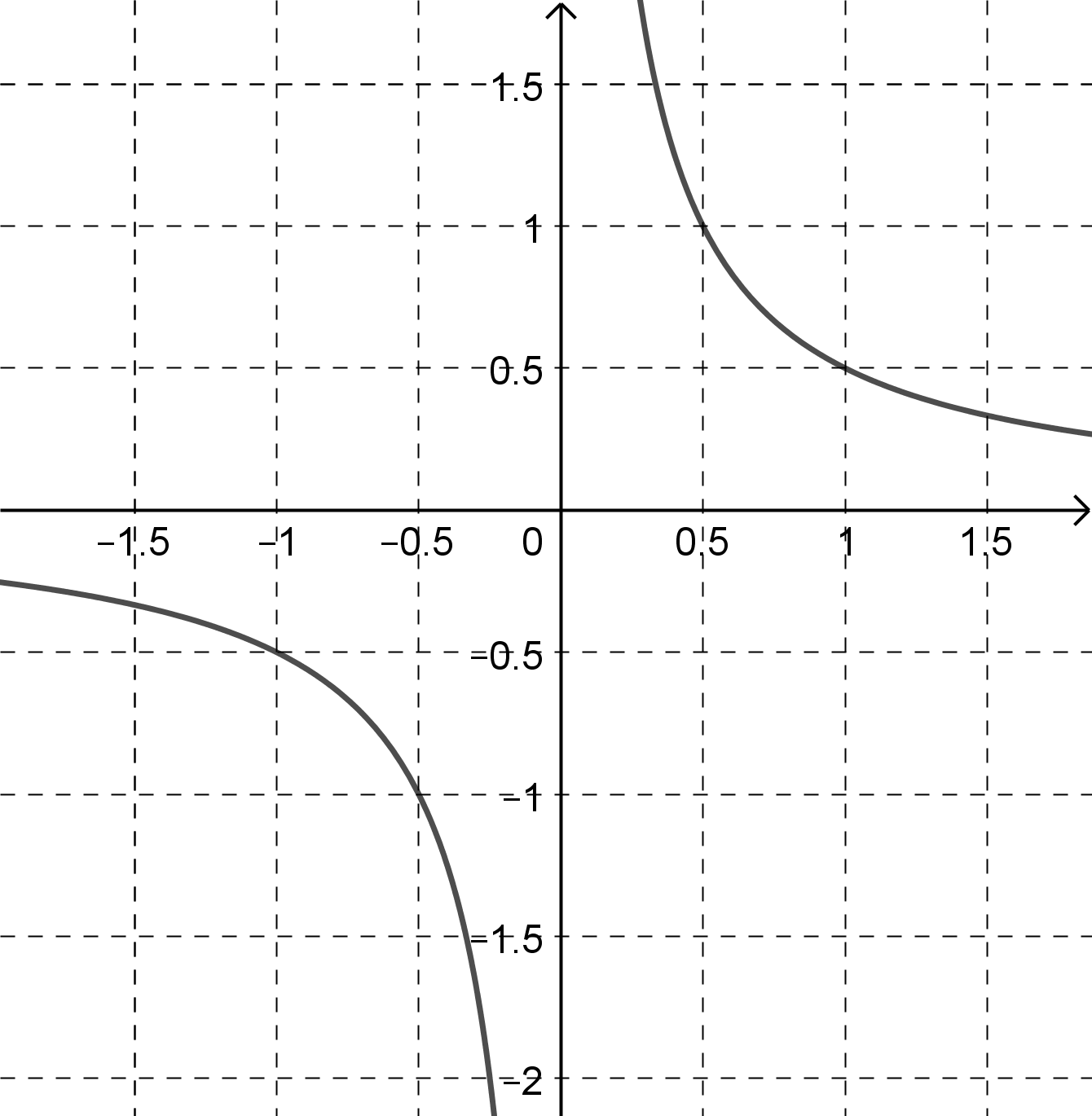 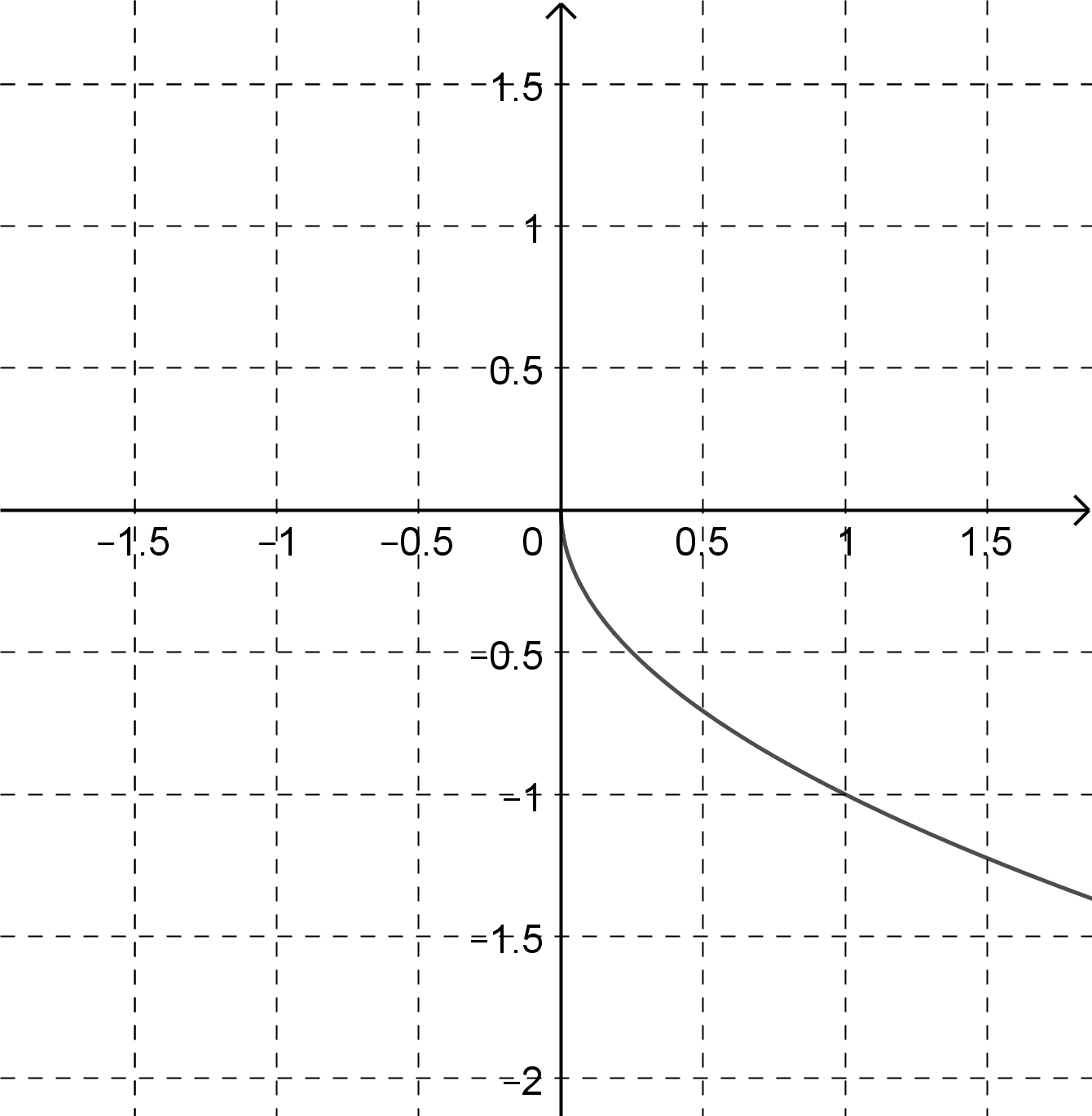 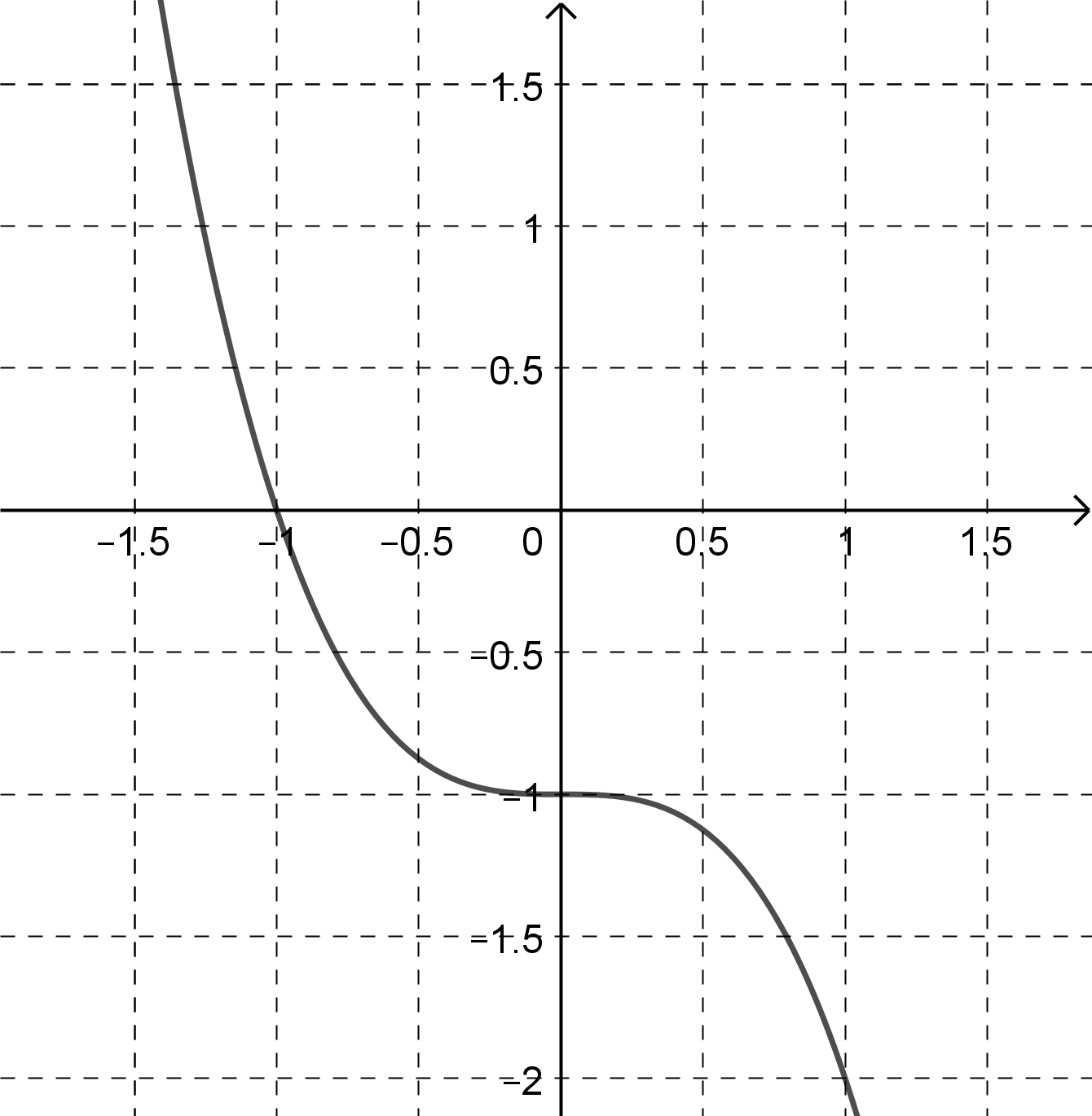 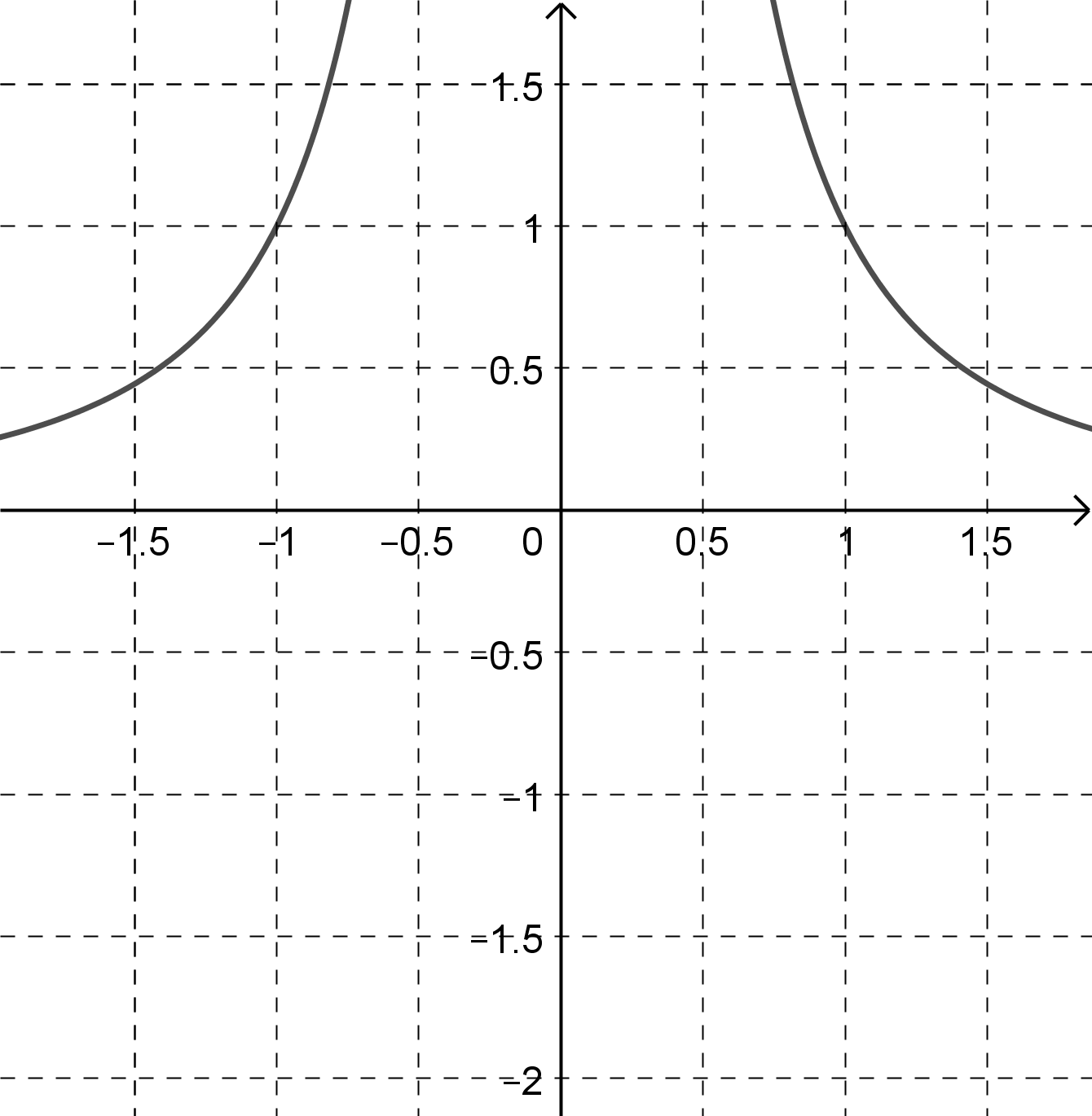 